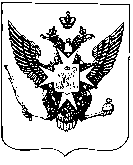 Муниципальный Советгорода ПавловскаРЕШЕНИЕот 17 июня 2015 года									№ 8/7.1Об установлении перерыва в заседаниях Муниципального Совета города ПавловскаМуниципальный Совет города Павловска:РЕШИЛ:Установить перерыв в заседаниях Муниципального Совета города Павловска с 01 июля по 04 сентября 2015 года.2.  Настоящее решение вступает в силу со дня его принятия.Глава Муниципального образования города Павловска	  			     					 В.В. Зибарев